PLAN DE NEGOCIOS PROPUESTO	Me dirijo a Ud., en carácter de postulante para ser titular de un permiso precario para comercializar los juegos  que  administra  la Caja de Asistencia Social – Lotería  de Santa Fe,  a efectos de elevar a su consideración la siguiente estrategia a desarrollar para optimizar la actividad comercial.Nombre y Apellido del titular propuesto:Agencia/Subagencia N°:Exponer los montos mensuales de la RECAUDACIÓN de juegos, estimados para el siguiente año de actividad:Estrategias o acciones para alcanzar los montos de recaudación propuestos: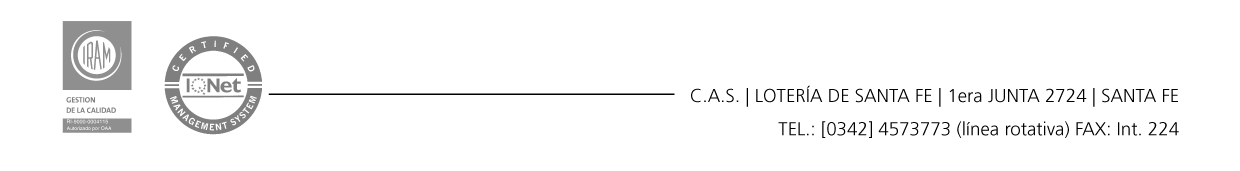 Explique en forma clara y concisa de que forma piensa diferenciarse de su competencia para ganar participación en la zona:Otros comentarios o aclaraciones:                                                                                                          _______________________________                                                                                                        Firma y aclaración                                                                                                           (postulante)Recaudación estimadade venta (en $)Mes 1Mes 2Mes 3Mes 4Mes 5Mes 6Recaudación estimadade venta (en $)Recaudación estimadade venta (en $)Mes 7Mes 8 Mes 9Mes 10Mes 11Mes 12Recaudación estimadade venta (en $)ConceptoImporteAclaracionesOfrecer todos los juegosMejorar la atención del apostadorTécnicas de ventaEstrategias promocionalesAcciones publicitariasDiferenciarme de mis competidoresMantener informado al apostadorOtrosTOTAL